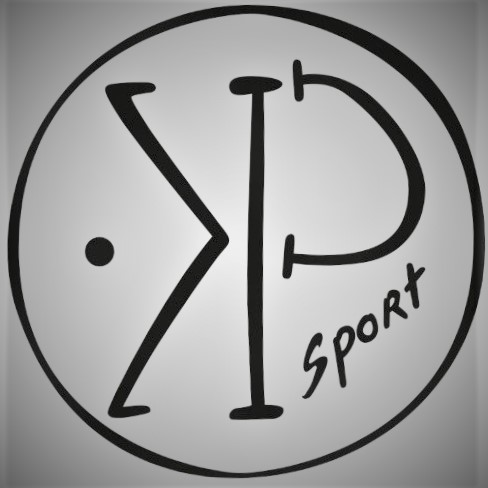 Renseignements et inscription sur www.kp-sport.com                                         Contact : 06.85.87.57.93 / contact@kp-sport.comLundiMardiMercredi Jeudi 		Vendredi 9hMATIN12hBubble footfootballHand BasketSortieVtt(Prevoir vtt)Escape gamePIQUE NIQUEPIQUE NIQUEPIQUE NIQUEPIQUE NIQUEPIQUE NIQUEPIQUE NIQUE14hAPRESMIDI17hPaintball adaptéPiscinerugbySortievtt (Prevoir vtt)rafting